       CENTRO UNIVERSITÁRIO DR. LEÃO SAMPAIO – UNILEÃO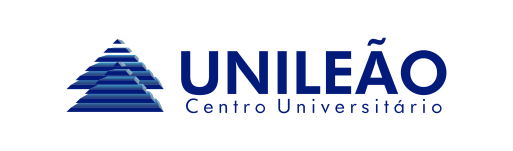 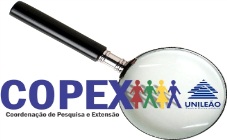          COORDENAÇÃO DE PESQUISA E EXTENSÃO – COPEX                    PROGRAMA INSTITUCIONAL DE MONITORIAJuazeiro do Norte (CE), _____de_______de_______.MONITOR:PROF. ORIENTADOR:CURSO DE ORIGEM:CURSO DA MONITORIA:DISCIPLINA:(    ) REMUNERADO / (    ) VOLUNTÁRIOTELEFONE/CELULAR: (      )E-MAIL:PERÍODO (MENSAL): ____/____/____ a ____/____/_____DIAASSINATURAENTRADAINTERVALOINTERVALOSAÍDATOTAL HORASVISTO DO(A) PROFESSORSAÍDARETORNO01020304050607080910111213141516171819202122232425262728293031TOTAL: